TENDERFORSupply of PAVER’S BLOCK  atBIT MESRA, RANCHI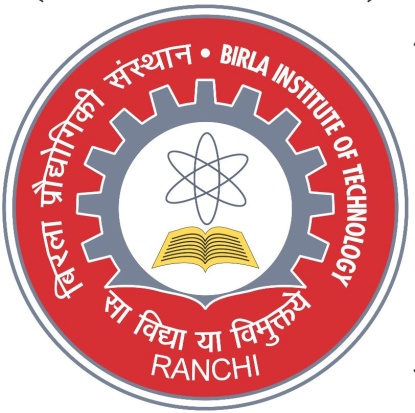                                               Tender No.:  IR/22-23/001132                                              Tender date: 06.03.2023Last Date of submission: 21.03.2023Birla Institute of Technology, MesraBirla Institute of Technology, Mesra, Ranchi invites tender for supply of Paver’s Block, as per specifications given in the Annexure attached to the Tender.INSTRUCTIONS TO BIDDERSAll interested vendors are requested to send their sealed quotation for the supply of the above item under two bid systems in the following manner:Envelope – I: Technical Bid.Envelope – II: Financial Bid.NOTE: The bid documents are not transferable, and the firm’s seal and signature of the authorized official must appear on all papers and envelopes submitted.Both envelopes should be sealed, signed, marked, and kept in a bigger envelope superscribed with the Tender Reference No. and Tender notice detail as appended hereunder.Terms & conditionsRepresentation:  Indian agent can represent different suppliers if the agent is duly authorized by the Principal Company.Instructions to the OEM: Either the Indian Agent on behalf of the Principal/OEM or the Principal/OEM can bid but both cannot bid simultaneously for the same item/product in the same tender.Single Order: A single order will be processed for the entire configuration.Support: The supplier of the instrument must confirm after warranty the bidder must provide the necessary after-sales support for the smooth operation of the system for 5 years or more.Delivery date etc.: The time taken for delivery, installation, and commissioning should be separately specified.Bid Submission: The bids can be sent to us by Hand/ Speed post/ Courier so as to reach the marked address by the due date and time. Late bids will not be accepted. The price bids of only those firms will only be opened who are found to be technically qualified after evaluation. The Institute reserves the right to cancel/reject any or all bids without assigning any reason thereof.Bid document: The vendor should read the Tender documents carefully before quoting. It shall be deemed that the vendor has gone through the documents carefully and has understood its implication. Any lack of information shall not relieve the bidder of its responsibility to fulfill its obligations under the Bid.Price:  Prices quoted should be on F.O.R., BIT Mesra, Ranchi on a Door Delivery basis.Technical bid: The technical bid should accompany full technical literature, pamphlets, and leaflets of the technical features of the offered equipment and must be submitted for proper evaluation.Dealers: Dealership certificate/ authorization certificate from OEM if the bidder is a dealer.Validity of Quotation: Quotations should be valid at least for 90 days.Declaration: The bidder should attach a self-declaration stating that he is not debarred/ blacklisted or banned from any University/ Central Government / PSU / State Govt of India / any other Govt. agencies or any Institute of National / International importance.EARNEST MONEY DEPOSIT:This bid should be accompanied by an Earnest Money Deposit of Rs .45,000/- in the form of a Demand Draft of any scheduled bank. The validity of the Demand Draft must be up to 3 (Three) months starting from the date of submission of the bids. The Demand Draft shall be in favour of Birla Institute of Technology, payable at Ranchi.  GST etc: A copy of the up-to-date GST clearance certificate & sales tax registration certificate indicating also the GSTIN number of the Firm will have to accompany the quotations. A copy of the PAN must be submitted to the Firm / Company along with the Technical Bid. Bank Details: Banker’s details of quoting Firm/ Vendor should be clearly mentioned as attached. Delivery: Unless otherwise stated, delivery of goods at BIT, Mesra, will have to be executed within Eight (8) weeks from the date of issue of the Purchase Order. All aspects of safe delivery shall be the exclusive responsibility of the OEM / Bidder.Conditional tenders: Conditional tenders shall not be accepted.Late and delayed Tenders: Late and delayed tenders will not be considered. In case any unscheduled holiday occurs on the prescribed closing/opening date the next working day shall be the prescribed date of closing/opening.Rejection of Tender: The tenders are liable to be rejected if the conditions mentioned in the tender documents are not complied with. The tender should be complete in all respects and duly signed wherever required. An incomplete and unsigned offer will not be accepted.Liquidated Damage: If a firm accepts an order and fails to execute the order in full as per the terms and conditions stipulated therein, it will be open to this Institute to recover liquidated damages from the firm at the rate of 0.5% to 1% per week of the order value subject to a maximum of 10% of the order value. It will also be open to this Institute alternatively, to arrange procurement of the required stores from any other source at the risk and expense of the firm, which accepted the order but failed to execute the order according to the stipulated agreed upon. Payment Terms: - 100% payment will be released after receiving to stores in good order and condition and successful commissioning duly certified by the concerned authority.Termination for default: Default is said to have occurred: -(a) If the supplier fails to deliver any or all of the services within the time period(s) specified in the purchase order or any extension thereof granted by BIT, Mesra.If the supplier fails to perform any other obligation(s) stated in the Purchase Order.If the vendor, in either of the above circumstances, does not take remedial steps within a period of 30 days after receipt of the default notice from BIT Mesra (or takes a longer period in spite of what BIT Mesra may authorize in writing). BIT Mesra may terminate the contract/purchase order completely or in part. In addition to the above, BIT Mesra may at its discretion also take the following actions: BIT Mesra may procure, upon such terms and in such manner, as it deems appropriate, goods similar to the undelivered items/products and the defaulting supplier shall be liable to compensate BIT Mesra for any extra expenditure involved towards goods and services to complete the scope of.Acceptance and rejection of bids: The Institute may accept or reject any or all the bids in part of in full without assigning any reason and doesn’t bind himself to accept the lower bid, without thereby incurring any liability to the affected Bidder or bidders. The institute at its discretion may change the quantity / upgrade the criteria / drop any item or thereof at any time before placing the Purchase Order.Manual: One set of detailed drawings and designs should be provided. Blacklisting of Supplier: Furnishing of wrong/ambiguous information in the compliance statement may lead to rejection of the bid and further blacklisting of the bidder if prima-facie it appears that the information in the compliance statement was given with a malafied/ fraudulent intent.Clarification of Bids: Clarifications may be sought by the Evaluation Committee of the Institute during the Process of Technical Evaluation. The request for clarification and the response shall be in writing. There shall be no change in prices or substance of the bid shall be sought, offered or permitted. The Purchaser will examine the bids to determine whether they are complete, whether any computational errors have been made, whether required sureties have been furnished, whether the documents have been properly signed, and whether the bids are generally in order. Waivers: The Institute may waive off any minor informality non-conformity or irregularity in a bid which does not constitute a material deviation, provided such a waiver does not prejudice or affect the relative ranking of any Bidder.Bid responsiveness: A responsive bid is one in which the bid is substantively responsible i.e. the bid which conforms to all the terms and conditions of the bidding documents without material deviations. Deviations from or objections or reservations to critical provisions such as those concerning Performance Security, Warranty, Force Majeure, Limitation of Liability, Applicable Law, and Taxes & Duties will be deemed to be a material deviation. The Purchaser's determination of a bid's responsiveness is to be based on the contents of the bid itself without recourse to extrinsic evidence.No Canvassing: Any effort by a Bidder to influence the Purchaser in its decisions on bid evaluation, bid comparison or contract award may result in the rejection of the Bidder's bid.Rejection of Bid: If a bid is not substantially responsive, it will be rejected by the Purchaser and may not subsequently be made responsive by the Bidder by correction of the non-conformity.Patent Rights: The Supplier shall indemnify the Institute against all third-party claims of trademark, industrial design right or infringement of Patent arising from the use of Goods or any part thereof in India.Insurance: For delivery of goods at site, the insurance shall be obtained by the Supplier in an amount equal to 110% of the value of the goods from "warehouse to warehouse" (final destinations) on "All Risks" basis including War Risks and Strikes.Tax liabilities: Suppliers shall be entirely responsible for all duties, taxes, license fees, octroi, road permits, etc., incurred until delivery of the Goods to the Purchaser as per the Purchase order. Termination for Insolvency: The Purchaser may at any time terminate the P.O. by giving written notice to the Supplier, if the Supplier becomes bankrupt or otherwise insolvent. In such event, the termination will be without compensation to the Supplier, provided that such termination will not prejudice or affect any right of action or remedy which has accrued or will accrue thereafter to the Purchaser.Price bid Bid Price: The Bid Price should be enclosed in a sealed envelope and properly marked. The Bidder shall indicate on the appropriate price bid, the unit prices and total bid prices of the goods it proposes to supply under the contract.Bid Currencies: Prices should be quoted in Indian Rupees for offers received for supply within India.Vendor should mention of packing, forwarding, freight, insurance charges, taxes, etc. such offer shall be rejected as incomplete.The price quoted shall remain fixed during the contract period and shall not vary on any account.Arithmetical errors: The arithmetical errors will be rectified as follows. If there is a discrepancy between the unit price and the total price that is obtained by multiplying the unit price and quantity, the unit price shall prevail and the total price shall be corrected. If there is a discrepancy between the figures and words. The amount in words will prevail. If the supplier does not accept the correction of errors, its bid will be rejected.  Prices indicated on the price bid should be mentioned in the following manner: For Goods manufactured within IndiaThe price of the goods should be quoted Ex–works.GST and other taxes etc. which will be payable on the goods if the contract is awarded. The details should be mentioned separately.The charges for inland transportation, insurance, and other local services required for delivering the goods at the desired destination as specified in the price bid.Annexure- I.Proforma for Performance Statement (last three years)Annexure IITechnical SpecificationsThe Paver block should have the following specifications:Tender Reference No.IR/22-23/001132Last Date and Time for receipt of Tender21.03.2023 at 1500 HrsAddress for CommunicationAs Stated below in the Instructions to the bidders.Contact Telephone Numbers (For Technical specification/clarification)Mr. Jit Lal Mahto, Mob: 8294567727EMD Amount Rs. 45000/-Sr. No.CriteriaComply(Yes/No)Page number in support of compliance.Deviations (if any) should be mentioned clearly, and details thereof should be indicated.The supplier must have sold at least PAVER BLOCK’S within India in the last 5 (five) years. The supplier should provide a list of supplies in India with all contact details and model details so that BIT, Mesra can approach the contact person for any feedback. Specification claimed must be supported by printed literature of the company.Bidders shall invariably furnish documentary evidence (client’s certificate) in support of the satisfactory operation of the equipment.The manufacturer must have Test Certified. Please enclose CertificateThe bidder if not the manufacturer, must provide Manufacturer’s Tender Specific authorization that the bidder is an authorized sales & service provider.Sr.NoName of the Buyer (With full address)Order No. and dateFull description of the Item and valuePO ValueDeliveryDetailsDeliveryDetailsDelay reason(if any)Attach a satisfactory performance certificate (from the buyer)Contact Person Details and contact No.As per P.OSupply dateSr No. SpecificationsQuantityPAVER BLOCK 60 MM THICKRed- 30000 SFTYellow - 30000 SFT60000 SFTDesign: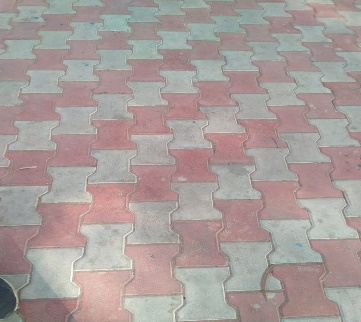 